Smoking Cessation Support Clinical Checklist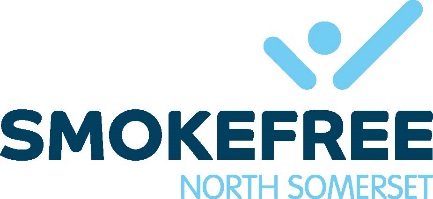 Pre-quit assessment, Quit date session and Follow up appointmentsPre-Quit Assessment and Quit Date 							Done  Welcome and Building Rapport 							□Welcome and introduce yourself  Ask what has prompted them to make an appointment with you Inform about the treatment programme Assess current smoking  Assess past quit attempts Assess willingness and motivation to quit (Scaling questions)  Record details onto IRS form/ record sheet/Computer  Discuss Medication Options								□Explain tobacco addiction and assess nicotine dependence Explain and conduct CO monitoring test Explain choice of medications, and go into detail with type decided At quit day make sure enough supplies of meds and understanding of how to useDiscuss withdrawal symptoms and how to deal with urges to smoke Check if pay prescription- discuss prepayment card Set Quit Date   										□Discuss preparations Discuss changing routines Assess any high-risk situations coming up  Explain importance of abrupt cessation and the not a puff rule Prompt a commitment from the client to a quit date (this can be moved) Discuss Plans and provide a summary							□Summarise all you have discussed  Make another appointment  Communication skills used throughout all the sessions’					□Boost motivation and self-efficacy    Build rapport  Use reflective listening   Provide reassurance   Smoking Cessation Support Clinical ChecklistFollow-Up Sessions									Done  Check on client’s progress and quit date						□Measure carbon monoxide (CO)							□Enquire about medication use							□Product suitabilityFrequency and technique of useEnsure client has a sufficient supplyDiscuss and withdrawal symptoms and cravings/urges to smoke that the client has experienced and how they dealt with them				□Discuss any difficult situations experienced and methods of coping		□Address any potential high-risk situations in the coming week			□Confirm the importance of the “not a puff” rule and prompt commitment    	□Make another appointment							□Provide a summary								□